PRELIMINARI TRIUKŠMO MAŽINIMO PRIEMONIŲ PLANINĖ PADĖTIS VITĖS IR STOTIES KVARTALUOSE KLAIPĖDOJE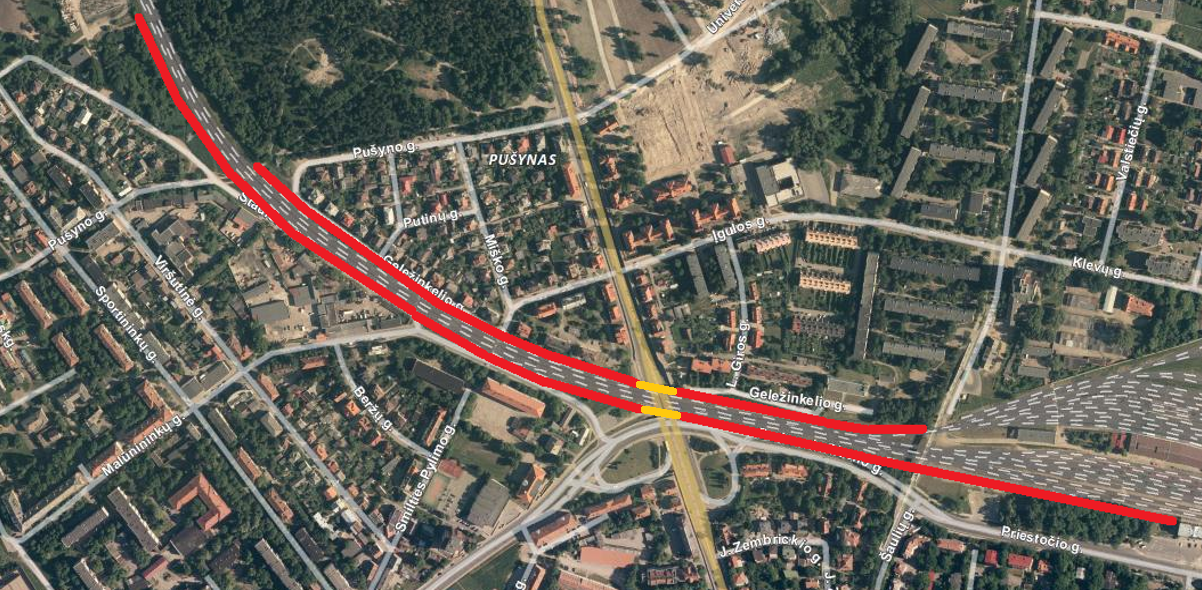 1 pav. Preliminari planuojama triukšmo mažinimo priemonių vieta  pažymėta raudona spalva.TIES GIRULIAIS KLAIPĖDOJE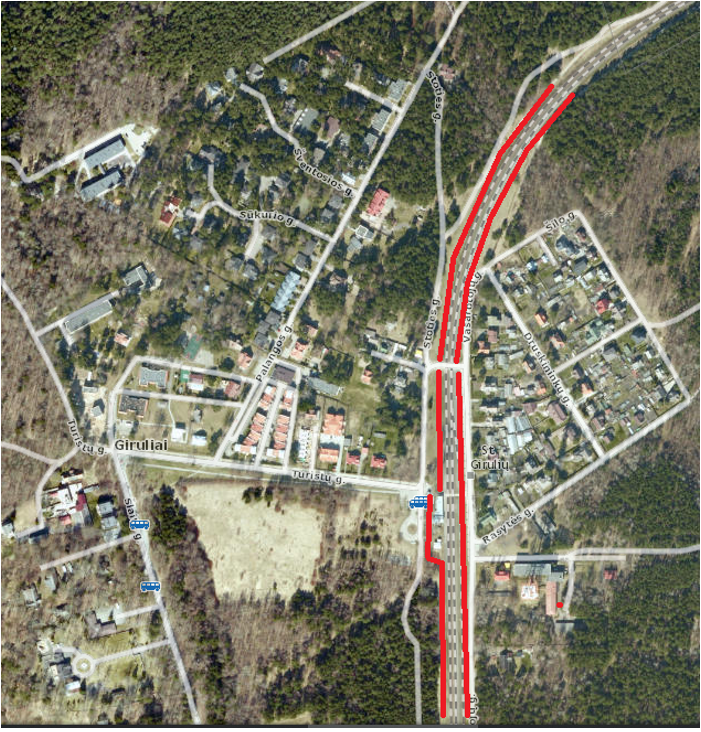 2 pav. Preliminari planuojama triukšmo mažinimo priemonių vieta pažymėta raudona spalva.____________________________1 priedas